เอกสารประกอบการยื่นขอวีซ่าประเทศนิวซีแลนด์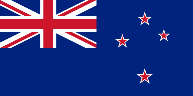 1. หนังสือเดินทางมีอายุไม่ต่ำกว่า 6 เดือน2. รูปถ่าย 2 รูป ขนาด 1 นิ้วครึ่งหรือ 2 นิ้ว3. สำเนาทะเบียนบ้าน สำเนาบัตรประจำตัวประชาชน สำเนาทะเบียนสมรส (ถ้ามี)4. หลักฐานการทำงาน- ใบรับรองการทำงานของบริษัทที่ทำงานอยู่ (ใช้ภาษาอังกฤษเท่านั้น) 
- สำเนาทะเบียนการค้าถ้าเป็นเจ้าของกิจการ ประวัติการทำงานควรระบุระยะเวลาทำงานทั้งหมด รวมถึง ชื่อ ที่อยู่ และหมายเลขโทรศัพท์- ข้าราชการจะต้องมีจดหมายรับรองจากต้นสังกัด และสำเนาบัตรประจำตัวราชการ 1 ชุด- หลักฐานการเงิน ใช้สำเนาสมุดบัญชีออมทรัพย์หรือฝากประจำ ย้อนหลัง 6 เดือน หรือ statement ย้อนหลัง 6 เดือน  5. เด็กอายุต่ำกว่า 16 ปี จะต้องมีหนังสือยินยอมจากผู้ปกครอง (บิดาและมารดา) หากเด็กเดินทางไปกับบิดาจะต้องมีหนังสือยินยอมจากมารดา หรือหากเด็กเดินทางคนเดียวต้องมีหนังสืออนุญาตทั้งบิดาและมารดา พร้อมเอกสารสำเนาทะเบียนบ้าน+บัตรประชาชน และการเงินของบิดาหรือมารดา6. หลักฐานประวัติการศึกษา (สำหรับเด็กนักเรียน/นักศึกษา) อาทิ หนังสือรับรองจากทางโรงเรียน (ตัวจริง) กรณีปิดเทอมใช้สำเนาบัตรนักเรียน หรือใบวุฒิบัตร ใบแสดงผลการเรียน ใบรายงานจากโรงเรียน  7. ใบเปลี่ยนชื่อ (ถ้ามีสำคัญมาก)8. กรณีถ้าเป็นครอบครัวที่มีสามี ภรรยา และมีบุตรอายุไม่เกิน 20 ปี เดินทางด้วยกันสามารถยื่นวีซ่ารวมกันได้เป็นวีซ่าครอบครัว9. กรุณาใส่หมายเลขโทรศัพท์ที่สามารถติดต่อได้ลงในสำเนาบัตรประชาชนหรือสำเนาทะเบียนบ้าน10. หากท่านต้องการใช้หนังสือเดินทางไปประเทศอื่นก่อนเดินทางกับเรา กรุณาแจ้งเจ้าหน้าที่เพราะหากยื่นหนังสือเดินทางเข้าไปในสถานทูตแล้วไม่สามารถเอาหนังสือเดินทางออกมาได้จนกว่าจะถึงกำหนดวันออกวีซ่า1. หากท่านถูกปฏิเสธการออกวีซ่า ทางบริษัทฯขอสงวนสิทธิ์ในการคืนเงินค่าทัวร์ทั้งหมด หรือ หากต้องการยื่นคำร้องขอวีซ่าใหม่ก็ต้องชำระค่าธรรมเนียมใหม่ พร้อมเตรียมเอกสารชุดใหม่ทุกครั้ง2. หากทางสถานทูตพิจารณาผลวีซ่าล่าช้าไม่ทันกำหนดวันเดินทาง  สถานทูตไม่คืนค่าธรรมเนียมที่ได้ชำระไปแล้ว และทางบริษัทฯขอสงวนสิทธิ์ในการคืนเงินค่าทัวร์ทั้งหมด 3. หากทางสถานทูตแจ้งว่าเหตุผลในการปฏิเสธการออกวีซ่าอันเนื่องมาจากการใช้หลักฐานปลอม บิดเบือนข้อเท็จจริง หรือผิดวัตถุประสงค์ในการยื่นขอวีซ่าท่องเที่ยว  ทางบริษัทฯขอสงวนสิทธิ์ในการคืนเงินค่าทัวร์ทั้งหมด4. กรณีที่ท่านยกเลิกการเดินทางภายหลังจากได้วีซ่าแล้ว ทางบริษัทฯ ขอสงวนสิทธิ์ในการแจ้งสถานทูตยกเลิกวีซ่าของท่าน ขึ้นอยู่กับทางบริษัทฯ จะพิจารณา และขอสงวนสิทธิ์ในการคืนเงินค่าทัวร์ทั้งหมดเงื่อนไขสำคัญของการพิจารณาวีซ่าการพิจารณาอนุมัติวีซ่านั้นขึ้นอยู่กับดุลยพินิจของทางสถานทูต ทางบริษัทฯ เป็นแค่ตัวแทนยื่นวีซ่าไม่สามารถแทรกแซงการพิจารณาของสถานทูตได้ ซึ่งทางสถานทูตจะรับพิจารณาเฉพาะท่านที่มีเอกสารพร้อมและมีความประสงค์ที่จะเดินทางไปท่องเที่ยวยังตามเอกสารที่ระบุเท่านั้นกรุณาเตรียมเอกสารที่ขอไว้ข้างต้นให้ครบตามที่กำหนดเพื่อความสะดวกของท่านเองในการยื่นขอวีซ่าหมายเหตุ : ระยะเวลาในการยื่นวีซ่าประมาณ 10 -15 วัน หนังสือเดินทาง(PASSPORT)ที่ยื่นเข้าสถานทูตแล้วไม่สามารถดึงออกมาจากสถานทูตได้จนกว่าจะถึงวันกำหนดรับเล่ม หากมีการใช้เล่มเดินทางไปประเทศอื่นก่อน จำเป็นต้องแจ้งให้เราทราบก่อนยื่นวีซ่าแล้วถ่ายเรคคอร์ดการเดินทางให้ทางบริษัททั้งเล่มเพื่อยื่นเป็นวีซ่าเดี่ยวเท่านั้นแล้วต้องมีเวลานำเล่มพาสปอร์ตเข้าไปติดผลวีซ่าโดยใช้เวลา 5วันทำการในการมาแปะผลวีซ่า  หากท่านไม่แจ้งให้ทราบ บริษัทฯจะไม่รับผิดชอบใด ๆ ทั้งสิ้นกรณีถูกปฎิเสธวีซ่า